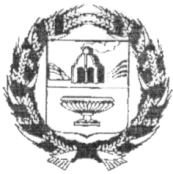 ПРОЕКТРОССИЙСКАЯ ФЕДЕРАЦИЯСОБРАНИЕ ДЕПУТАТОВ ВЕРХ-КАМЫШЕНСКОГО СЕЛЬСОВЕТА                          ЗАРИНСКОГО РАЙОНА АЛТАЙСКОГО КРАЯР Е Ш Е Н И Е 00.12.2021                                                                                                                                            № с. Верх-Камышенка                                                                               В соответствии с ч.4 ст. 28 Федерального закона от 06.10.2003 № 131-ФЗ «Об общих принципах организации местного самоуправления в Российской Федерации», руководствуясь Уставом муниципального образования Верх-Камышенский сельсовет Заринский район Алтайского края, Собрание депутатов Верх-Камышенского сельсовета Заринского района Алтайского краяРЕШИЛО:1. Внести изменения и дополнения в решение Собрания депутатов Верх-Камышенского сельсовета Заринского района  Алтайского края  от 25.12.2019 № 47 «Об утверждении Положения о публичных слушаниях в муниципальном образовании Верх-Камышенский сельсовет Заринского района Алтайского края»:	1.1.Дополнить Положение статьей 16 следующего содержания:Статья 16 «Порядок организации и проведения публичных слушаний»Порядок организации и проведения публичных слушаний определяется уставом муниципального образования и (или) нормативными правовыми актами представительного органа муниципального образования и должен предусматривать заблаговременное оповещение жителей муниципального образования о времени и месте проведения публичных слушаний, заблаговременное ознакомление с проектом муниципального правового акта, в том числе посредством его размещения на официальном сайте органа местного самоуправления в информационно-телекоммуникационной сети «Интернет» или в случае, если орган местного самоуправления не имеет возможности размещать информацию о своей деятельности в информационно-телекоммуникационной сети «Интернет», на официальном сайте субъекта Российской Федерации или муниципального образования с учетом положений Федерального закона от 9 февраля 2009 года № 8-ФЗ «Об обеспечении доступа к информации о деятельности государственных органов и органов местного самоуправления» (далее в настоящей статье – официальный сайт), возможность представления жителями муниципального образования своих замечаний и предложений по вынесенному на обсуждение проекту муниципального правового акта, в том числе посредством официального сайта, другие меры, обеспечивающие участие в публичных слушаниях жителей муниципального образования, опубликование (обнародование) результатов публичных слушаний, включая мотивированное обоснование принятых решений, в том числе посредством их размещения на официальном сайте.	2. Обнародовать данное решение  в установленном порядке.	3. Контроль за исполнением данного решения возложить на постоянную комиссию Собрания депутатов по вопросам законности,  правопорядка, земельных отношений, благоустройства и экологии.Глава  сельсовета                                                                                       Н.И. СавельеваО внесении изменений и дополнений в решение Собрания депутатов Верх-Камышенского сельсовета Заринского района Алтайского края  от 25.12.2019 № 47 «Об утверждении Положения о публичных слушаниях в муниципальном образовании Верх-Камышенский сельсовет Заринского района Алтайского края»